										   С Образец бр. 31До Филолошки факултет „Блаже Конески“- СкопјеМОЛБАза издавање уверение за дипломирање и диплома	од _______________________________________________, со индекс бр. _________, студент на студиската програма по________________________________________________. 	* Корисник на стипендија:  ДА / НЕ - назив на институција/орган кој ја доделил стипендијата:_______________________- години на користење на стипендијата:______________________________________* Корисник на кредит:  ДА / НЕ- назив на институција/орган кој го доделил кредитот:__________________________- години на користење на кредитот:__________________________________________Ве молам да ми издадете уверение и диплома, бидејќи ги имам исполнето сите обврски согласно студиската и предметната програма.									          Студент									_________________Контакт тел.број:_________________	е-пошта:__________________________________Прилог: Уплатница-и и индекс.			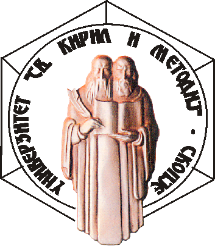 УНИВЕРЗИТЕТ „СВ.КИРИЛ И МЕТОДИЈ“ФИЛОЛОШКИ ФАКУЛТЕТ „БЛАЖЕ КОНЕСКИ“ СКОПЈЕБул. Гоце Делчев 9а, 1000 Скопје, Република Северна МакедонијаДеканат: +389 2 3240 401Број: ________/____  Број: ________/____  Број: ________/____  Датум: ___.___.20___ година С К О П Ј ЕДатум: ___.___.20___ година С К О П Ј ЕДатум: ___.___.20___ година С К О П Ј Е